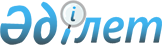 О внесении изменений в решение 49 сессии Темиртауского городского маслихата от 27 декабря 2019 года № 49/4 "О бюджете поселка Актау на 2020-2022 годы"Решение Темиртауского городского маслихата Карагандинской области от 18 ноября 2020 года № 66/4. Зарегистрировано Департаментом юстиции Карагандинской области 24 ноября 2020 года № 6098
      В соответствии с Бюджетным кодексом Республики Казахстан от 4 декабря 2008 года, Законом Республики Казахстан от 23 января 2001 года "О местном государственном управлении и самоуправлении в Республике Казахстан", городской маслихат РЕШИЛ:
      1. Внести в решение 49 сессии Темиртауского городского маслихата от 27 декабря 2019 года № 49/4 "О бюджете поселка Актау на 2020-2022 годы" (зарегистрировано в Реестре государственной регистрации нормативных правовых актов за № 5630, опубликовано в Эталонном контрольном банке нормативных правовых актов Республики Казахстан в электронном виде 6 января 2020 года), следующие изменения:
      1) пункт 1 изложить в следующей редакции:
      "1. Утвердить бюджет поселка Актау на 2020-2022 годы согласно приложениям 1, 2 и 3 соответственно, в том числе на 2020 год в следующих объемах:
      1) доходы – 387 340 тысяч тенге, в том числе по:
      налоговым поступлениям – 13 693 тысяч тенге;
      неналоговым поступлениям – 0 тысяч тенге;
      поступлениям от продажи основного капитала – 0 тысяч тенге;
      поступлениям трансфертов – 373 647 тысяч тенге;
      2) затраты – 391 705 тысяч тенге;
      3) чистое бюджетное кредитование – 0 тысяч тенге, в том числе:
      бюджетные кредиты - 0 тысяч тенге;
      погашение бюджетных кредитов - 0 тысяч тенге;
      4) сальдо по операциям с финансовыми активами – 0 тысяч тенге, в том числе:
      приобретение финансовых активов - 0 тысяч тенге;
      поступления от продажи финансовых активов государства – 0 тысяч тенге;
      5) дефицит (профицит) бюджета – минус 4 365 тысяч тенге;
      6) финансирование дефицита (использование профицита) бюджета – 4 365 тысяч тенге:
      используемые остатки бюджетных средств - 4 365 тысяч тенге.";
      2) пункт 4 изложить в следующей редакции:
      "4. Предусмотреть в составе бюджета поселка Актау на 2020 год целевые текущие трансферты из городского бюджета в сумме 115 440 тысяч тенге согласно приложению 4.";
      3) приложения 1, 4 к указанному решению изложить в новой редакции согласно приложениям 1, 2 к настоящему решению.
      2. Настоящее решение вводится в действие с 1 января 2020 года. Бюджет поселка Актау на 2020 год Целевые текущие трансферты, выделенные из бюджета города Темиртау, бюджету поселка Актау на 2020 год
					© 2012. РГП на ПХВ «Институт законодательства и правовой информации Республики Казахстан» Министерства юстиции Республики Казахстан
				
      Председатель сессии, и.о. секретаря маслихата

М. Коновалов
Приложение 1
к решению
Темиртауского городского
маслихата
от 18 ноября 2020 года
№ 66/4Приложение 1
к решению 49 сессии
Темиртауского городского маслихата
от 27 декабря 2019 года
№ 49/4
Категория
Категория
Категория
Категория
Сумма (тысяч тенге)
Класс
Класс
Класс
Сумма (тысяч тенге)
Подкласс
Подкласс
Сумма (тысяч тенге)
Наименование
Сумма (тысяч тенге)
1
2
3
4
5
I. Доходы
387340
1
Налоговые поступления
13693
01
Подоходный налог 
2672
2
Индивидуальный подоходный налог 
2672
04
Hалоги на собственность
11021
1
Hалоги на имущество
383
3
Земельный налог
398
4
Hалог на транспортные средства
10240
2
Неналоговые поступления
0
06
Прочие неналоговые поступления
0
1
Прочие неналоговые поступления
0
3
Поступления от продажи основного капитала 
0
4
Поступления трансфертов
373647
02
Трансферты из вышестоящих органов государственного управления
373647
3
Трансферты из районного (города областного значения) бюджета
373647
Функциональная группа
Функциональная группа
Функциональная группа
Функциональная группа
Функциональная группа
Сумма (тысяч тенге) 
Функциональная подгруппа
Функциональная подгруппа
Функциональная подгруппа
Функциональная подгруппа
Сумма (тысяч тенге) 
Администратор бюджетных программ
Администратор бюджетных программ
Администратор бюджетных программ
Сумма (тысяч тенге) 
Программа
Программа
Сумма (тысяч тенге) 
Наименование
Сумма (тысяч тенге) 
1
2
3
4
5
6
II. Затраты 
391705
01
Государственные услуги общего характера
126015
1
Представительные, исполнительные и другие органы, выполняющие общие функции государственного управления
99866
124
Аппарат акима города районного значения, села, поселка, сельского округа
99866
001
Услуги по обеспечению деятельности акима города районного значения, села, поселка, сельского округа
92693
022
Капитальные расходы государственного органа 
1430
032
Капитальные расходы подведомственных государственных учреждений и организаций
5743
2
Финансовая деятельность
26149
124
Аппарат акима города районного значения, села, поселка, сельского округа
26149
053
Управление коммунальным имуществом города районного значения, села, поселка, сельского округа
26149
04
Образование
75594
1
Дошкольное воспитание и обучение
70754
124
Аппарат акима города районного значения, села, поселка, сельского округа
70754
041
Реализация государственного образовательного заказа в дошкольных организациях образования
70754
2
Начальное, основное среднее и общее среднее образование
4840
124
Аппарат акима города районного значения, села, поселка, сельского округа
4840
005
Организация бесплатного подвоза учащихся до ближайшей школы и обратно в сельской местности
4840
06
Социальная помощь и социальное обеспечение
14137
2
Социальная помощь 
7042
124
Аппарат акима города районного значения, села, поселка, сельского округа
7042
003
Оказание социальной помощи нуждающимся гражданам на дому
7042
9
Прочие услуги в области социальной помощи и социального обеспечения 
7095
124
Аппарат акима города районного значения, села, поселка, сельского округа
7095
026
Обеспечение занятости населения на местном уровне
7095
07
Жилищно-коммунальное хозяйство
93855
2
Коммунальное хозяйство
17218
124
Аппарат акима города районного значения, села, поселка, сельского округа
17218
014
Организация водоснабжения населенных пунктов
17218
3
Благоустройство населенных пунктов
76637
124
Аппарат акима города районного значения, села, поселка, сельского округа
76637
008
Освещение улиц в населенных пунктах
37340
009
Обеспечение санитарии населенных пунктов
800
011
Благоустройство и озеленение населенных пунктов
38497
08
Культура, спорт, туризм и информационное пространство
42800
1
Деятельность в области культуры
42800
124
Аппарат акима города районного значения, села, поселка, сельского округа 
42800
006
Поддержка культурно-досуговой работы на местном уровне
42800
12
Транспорт и коммуникации
38182
1
Автомобильный транспорт
38182
124
Аппарат акима города районного значения, села, поселка, сельского округа 
38182
013
Обеспечение функционирования автомобильных дорог в городах районного значения, селах, поселках, сельских округах
38182
15
Трансферты
1122
1
Трансферты
1122
124
Аппарат акима города районного значения, села, поселка, сельского округа 
1122
048
Возврат неиспользованных (недоиспользованных) целевых трансфертов
1122
III. Чистое бюджетное кредитование
0
Функциональная группа
Функциональная группа
Функциональная группа
Функциональная группа
Функциональная группа
Сумма (тысяч тенге)
Функциональная подгруппа
Функциональная подгруппа
Функциональная подгруппа
Функциональная подгруппа
Сумма (тысяч тенге)
Администратор бюджетных программ
Администратор бюджетных программ
Администратор бюджетных программ
Сумма (тысяч тенге)
Программа
Программа
Сумма (тысяч тенге)
Наименование 
Сумма (тысяч тенге)
1
2
3
4
5
6
IV. Сальдо по операциям с финансовыми активами
0
Приобретение финансовых активов
0
Категория
Категория
Категория
Категория
Сумма (тысяч тенге)
Класс
Класс
Класс
Сумма (тысяч тенге)
Подкласс
Подкласс
Сумма (тысяч тенге)
Наименование
Сумма (тысяч тенге)
1
2
3
4
5
6
Поступления от продажи финансовых активов государства
0
01
Поступления от продажи финансовых активов государства
0
1
Поступления от продажи финансовых активов внутри страны
Категория
Категория
Категория
Категория
Сумма (тысяч тенге)
Класс
Класс
Класс
Сумма (тысяч тенге)
Подкласс
Подкласс
Сумма (тысяч тенге)
Наименование
Сумма (тысяч тенге)
1
2
3
4
5
V. Дефицит (профицит) бюджета 
- 4365
VI. Финансирование дефицита (использование профицита) бюджета 
4365
Категория
Категория
Категория
Категория
Сумма (тысяч тенге)
Класс
Класс
Класс
Сумма (тысяч тенге)
Подкласс
Подкласс
Сумма (тысяч тенге)
Наименование
Сумма (тысяч тенге)
1
2
3
4
5
8
Используемые остатки бюджетных средств
4365Приложение 2
к решению
Темиртауского городского
маслихата
от 18 ноября 2020 года
№ 66/4Приложение 4
к решению 49 сессии
Темиртауского городского маслихата
от 27 декабря 2019 года
№ 49/4
Функциональная группа
Функциональная группа
Функциональная группа
Функциональная группа
Функциональная группа
Сумма (тысяч тенге)
Функциональная подгруппа
Функциональная подгруппа
Функциональная подгруппа
Функциональная подгруппа
Сумма (тысяч тенге)
Администратор бюджетных программ
Администратор бюджетных программ
Администратор бюджетных программ
Сумма (тысяч тенге)
Программа
Программа
Сумма (тысяч тенге)
Наименование
Сумма (тысяч тенге)
1
2
3
4
5
6
Всего, в том числе:
115440
01
Государственные услуги общего характера
95335
2
Финансовая деятельность
17452 
489
Отдел государственных активов и закупок района (города областного значения)
17452
113
Целевые текущие трансферты нижестоящим бюджетам
17452
Управление коммунальным имуществом города районного значения, села, поселка сельского округа, в том числе: 
17452
на землеустроительные работы и изготовление технических паспортов
17452
9
Прочие государственные услуги общего характера
77883
459
Отдел экономики и финансов района (города областного значения)
12440
113
Целевые текущие трансферты нижестоящим бюджетам
12440
Услуги по обеспечению деятельности акима города районного значения, села, поселка, сельского округа, в том числе:
12440
на оплату труда административных государственных служащих
12440
483
Отдел жилищно-коммунального хозяйства, пассажирского транспорта, автомобильных дорог, строительства и жилищной инспекции района (города областного значения)
65443
113
Целевые текущие трансферты нижестоящим бюджетам
65443 
Организация водоснабжения населенных пунктов, в том числе:
16746 
разработка проектно-сметной документации на капитальный ремонт водопроводных сетей
9811
установка люков колодцев 
2400
восстановление пожарных гидрантов
4235
установка показательных знаков "пожарный гидрант"
300
Освещение улиц в населенных пунктах, в том числе:
17871
восстановление уличного освещения
17871
Благоустройство и озеленение населенных пунктов
17800
ночное оформление (изготовление и монтаж декоративных элементов)
7200
покос травы
2600
замена искусственной травы на игровых детских площадках
8000
Обеспечение функционирования автомобильных дорог в городах районного значения, селах, поселках, сельских округах
13026
текущий ремонт дорог
13026
04
Образование
9783
9
Прочие услуги в области образования
9783
464
Отдел образования района (города областного значения)
9783
113
Целевые текущие трансферты нижестоящим бюджетам
9783
Реализация государственного образовательного заказа в дошкольных организациях образования, в том числе:
9783
на увеличение оплаты труда педагогов государственных организаций дошкольного образования
4881
на текущие расходы по содержанию детского сада №3
4902
06
Социальная помощь и социальное обеспечение
1464
9
Прочие услуги в области социальной помощи и социального обеспечения
1464
451
Отдел занятости и социальных программ района (города областного значения)
1464
113
Целевые текущие трансферты нижестоящим бюджетам
1464
Оказание социальной помощи нуждающимся гражданам на дому, в том числе:
1464
на установление доплат к заработной плате работников, предоставляющих специальные социальные услуги в государственных организациях социальной защиты населения
1464
08
Культура, спорт, туризм и информационное пространство
8858
9
Прочие услуги по организации культуры, спорта, туризма и информационного пространства
8858
455
Отдел культуры и развития языков района (города областного значения)
8858
113
Целевые текущие трансферты нижестоящим бюджетам
8858
Поддержка культурно-досуговой работы на местном уровне всего, в том числе: 
8858
на установление доплат к должностным окладам за особые условия труда в организациях культуры и архивных учреждениях управленческому и основному персоналу государственных организаций культуры и архивных учреждений
2061
на текущий ремонт здания коммунального государственного казенного предприятия "Культурно-досуговый центр "Актау" 
5297
на проведение праздничных мероприятий 
1500